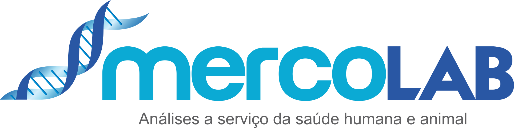 FORMULÁRIO DE SOLICITAÇÃO DE ANÁLISEPET – PEQUENOS ANIMAIS – SANIDADE ANIMALFORMULÁRIO DE SOLICITAÇÃO DE ANÁLISEPET – PEQUENOS ANIMAIS – SANIDADE ANIMALFORMULÁRIO DE SOLICITAÇÃO DE ANÁLISEPET – PEQUENOS ANIMAIS – SANIDADE ANIMALCLIENTECLIENTECLIENTECLIENTECLIENTECLIENTECLIENTEEmpresa:      Empresa:      Empresa:      Empresa:      Empresa:      Empresa:      Telefone Fixo:      Departamento:      Departamento:      Departamento:      Departamento:      E-mail:      E-mail:      Telefone Celular:      Endereço:      Endereço:      Endereço:      Endereço:      CNPJ:      CNPJ:      Solicitante:      Cidade:      Cidade:      Cidade:      Cidade:      Estado:      Estado:      CEP:      AMOSTRAAMOSTRAAMOSTRAAMOSTRAAMOSTRAAMOSTRAAMOSTRASangue total (enviar em EDTA)FezesSalivaSangue total (enviar em EDTA)FezesSalivaSangue total (enviar em EDTA)FezesSalivaSangue total (enviar em EDTA)FezesSalivaUrina Secreção Ocular Outra AmostraUrina Secreção Ocular Outra AmostraAspirado de medula ósseaLíquorNome do Animal:      Nome do Animal:      Nome do Animal:      Nome do Animal:      Espécie:      Espécie:      Idade:      Histórico e/ou ObservaçõesHistórico e/ou ObservaçõesHistórico e/ou ObservaçõesHistórico e/ou ObservaçõesHistórico e/ou ObservaçõesHistórico e/ou ObservaçõesHistórico e/ou ObservaçõesANÁLISESANÁLISESANÁLISESANÁLISESANÁLISESANÁLISESANÁLISESEXAMES MOLECULARES (PCR em Tempo Real) – CANINOSClostridium perfringensGiardia spp.Leishmania infantumLepstospira spp.Mycoplasma spp.Pasteurella multocidaSalmonella spp.Vírus da Cinomose (qualitativo)Babesia canisEhrlichia canisEXAMES MOLECULARES (PCR em Tempo Real) – FELINOSClostridium perfringensGiardia spp.Leishmania infantumLeptospira spp.Mycoplasma spp.Salmonella spp.Pasteurella multocidaPainel FIV e FeLV (RNA viral e DNA proviral)Vírus da Imunodeficiência Felina (RNA viral e DNA proviral) - FIVVírus da Leucemia Felina (RNA viral e DNA proviral) – FeLVEXAMES MOLECULARES (PCR em Tempo Real) – CANINOSClostridium perfringensGiardia spp.Leishmania infantumLepstospira spp.Mycoplasma spp.Pasteurella multocidaSalmonella spp.Vírus da Cinomose (qualitativo)Babesia canisEhrlichia canisEXAMES MOLECULARES (PCR em Tempo Real) – FELINOSClostridium perfringensGiardia spp.Leishmania infantumLeptospira spp.Mycoplasma spp.Salmonella spp.Pasteurella multocidaPainel FIV e FeLV (RNA viral e DNA proviral)Vírus da Imunodeficiência Felina (RNA viral e DNA proviral) - FIVVírus da Leucemia Felina (RNA viral e DNA proviral) – FeLVEXAMES MOLECULARES (PCR em Tempo Real) – CANINOSClostridium perfringensGiardia spp.Leishmania infantumLepstospira spp.Mycoplasma spp.Pasteurella multocidaSalmonella spp.Vírus da Cinomose (qualitativo)Babesia canisEhrlichia canisEXAMES MOLECULARES (PCR em Tempo Real) – FELINOSClostridium perfringensGiardia spp.Leishmania infantumLeptospira spp.Mycoplasma spp.Salmonella spp.Pasteurella multocidaPainel FIV e FeLV (RNA viral e DNA proviral)Vírus da Imunodeficiência Felina (RNA viral e DNA proviral) - FIVVírus da Leucemia Felina (RNA viral e DNA proviral) – FeLVEXAMES MOLECULARES (PCR em Tempo Real) – CANINOSClostridium perfringensGiardia spp.Leishmania infantumLepstospira spp.Mycoplasma spp.Pasteurella multocidaSalmonella spp.Vírus da Cinomose (qualitativo)Babesia canisEhrlichia canisEXAMES MOLECULARES (PCR em Tempo Real) – FELINOSClostridium perfringensGiardia spp.Leishmania infantumLeptospira spp.Mycoplasma spp.Salmonella spp.Pasteurella multocidaPainel FIV e FeLV (RNA viral e DNA proviral)Vírus da Imunodeficiência Felina (RNA viral e DNA proviral) - FIVVírus da Leucemia Felina (RNA viral e DNA proviral) – FeLVEXAMES MOLECULARES (PCR em Tempo Real) – CANINOSClostridium perfringensGiardia spp.Leishmania infantumLepstospira spp.Mycoplasma spp.Pasteurella multocidaSalmonella spp.Vírus da Cinomose (qualitativo)Babesia canisEhrlichia canisEXAMES MOLECULARES (PCR em Tempo Real) – FELINOSClostridium perfringensGiardia spp.Leishmania infantumLeptospira spp.Mycoplasma spp.Salmonella spp.Pasteurella multocidaPainel FIV e FeLV (RNA viral e DNA proviral)Vírus da Imunodeficiência Felina (RNA viral e DNA proviral) - FIVVírus da Leucemia Felina (RNA viral e DNA proviral) – FeLVEXAMES MOLECULARES (PCR em Tempo Real) – AVESBronquite Infecciosa AviáriaClostridium perfringensGumboro (Birnavírus - IBD)Micoplasma spp.Micoplasmoses Aviárias (M. gallisepticum, M. synoviae)Reovírus AviárioSalmonella spp.Pasteurella multocidaHISTOPATOLOGIAHistopatológicoConfecção de lâminas histopatológicasMICROBIOLOGIAIsolamento / identificação microbiológicaAntibiogramaDetecção/Pesquisa de Salmonella spp.Sorotipificação completa de Salmonella spp.EXAMES MOLECULARES (PCR em Tempo Real) – AVESBronquite Infecciosa AviáriaClostridium perfringensGumboro (Birnavírus - IBD)Micoplasma spp.Micoplasmoses Aviárias (M. gallisepticum, M. synoviae)Reovírus AviárioSalmonella spp.Pasteurella multocidaHISTOPATOLOGIAHistopatológicoConfecção de lâminas histopatológicasMICROBIOLOGIAIsolamento / identificação microbiológicaAntibiogramaDetecção/Pesquisa de Salmonella spp.Sorotipificação completa de Salmonella spp.Razão Social:      Razão Social:      Razão Social:      Razão Social:      CNPJ:      CNPJ:      I.E:      Endereço:      Endereço:      Endereço:      Endereço:      Telefone Fixo:      Telefone Fixo:      Telefone Celular:Cidade:      Cidade:      Cidade:      Cidade:      Estado:      Estado:      CEP:      Forma de PagamentoBoletoÀ vistaOutraOutraOutraEmail:      Cascavel / PR MercoLab Laboratórios Ltda. Rua Maringá N.° 2388 Bairro São Cristóvão CEP: 85816-280 Fone: (45) 3218-0000Cascavel - PR - Brasil CNPJ 04.857.370/0001-09Cascavel / PR MercoLab Laboratórios Ltda. Rua Maringá N.° 2388 Bairro São Cristóvão CEP: 85816-280 Fone: (45) 3218-0000Cascavel - PR - Brasil CNPJ 04.857.370/0001-09Cascavel / PR MercoLab Laboratórios Ltda. Rua Maringá N.° 2388 Bairro São Cristóvão CEP: 85816-280 Fone: (45) 3218-0000Cascavel - PR - Brasil CNPJ 04.857.370/0001-09Cascavel / PR MercoLab Laboratórios Ltda. Rua Maringá N.° 2388 Bairro São Cristóvão CEP: 85816-280 Fone: (45) 3218-0000Cascavel - PR - Brasil CNPJ 04.857.370/0001-09Cascavel / PR MercoLab Laboratórios Ltda. Rua Maringá N.° 2388 Bairro São Cristóvão CEP: 85816-280 Fone: (45) 3218-0000Cascavel - PR - Brasil CNPJ 04.857.370/0001-09Chapecó / SC MercoLab Laboratórios Ltda. Rua São João, nº 294 D Bairro Presidente Médici CEP: 89801-233 - Fone: (49) 3322-4004Chapecó - SC – Brasil - CNPJ 04.857.370/0003-62Chapecó / SC MercoLab Laboratórios Ltda. Rua São João, nº 294 D Bairro Presidente Médici CEP: 89801-233 - Fone: (49) 3322-4004Chapecó - SC – Brasil - CNPJ 04.857.370/0003-62